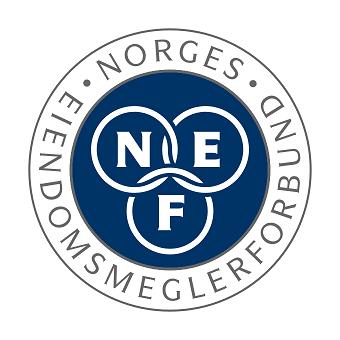 Mål for Norges Eiendomsmeglerforbund 2012 – 2014 
RammevilkårI samsvar med NEFs formålsparagraf skal NEF til enhver tid arbeide målrettet for å bedre rammevilkårene i bransjen. Dette gjøres både ved selv aktivt å foreslå endringer og ved å påvirke andre forslag av betydning for bransjen og profesjonen. Det å bedre arbeidshverdagen for medlemmene vil alltid være blant NEFs hovedfokus. Rammevilkår kan også påvirkes gjennom andre kanaler enn lovarbeid. NEF vil aktivt benytte alle tilgjengelig kanaler, inklusiv media, for å bedre medlemmenes rammevilkår. NEF skal særlig arbeide for å bedre rammebetingelsene for bransjens ulike nisjer, som prosjekt, utleie, fritidsbolig, landbruk, næring, oppgjør og utland. NEF skal arbeide for å bedre følgende rammevilkår i styreperioden:
NEF skal gjennom ulike kanaler synliggjøre verdien av å bruke megler fremfor å selge privat, både ved forbrukersalg og profesjonelle salg. Forbrukere må forstå konsekvensene av å selge eller kjøpe bolig i det private markedet. NEF skal arbeide for at det ikke skal være tillatt for en forbruker, eller privat profesjonell, å selge boliger i en markedsføringsdrakt som kan medføre at boligkjøper ikke forstår at det er et privat boligsalg. NEF skal arbeide for at meglere for oppdragsgivere som gjennom konsernstruktur også opptrer som utbyggere, bør ha særskilt strenge krav til aktsomhet ved håndtering av megleroppdraget. NEF skal arbeide for lovendringer som sikrer megler muligheten til oppfylle sitt informasjonsansvar.  Der megler er pålagt å innhente informasjon fra andre instanser, skal ansvaret for informasjonens innhold ligge hos instansen samt at informasjonen gis så raskt at det ikke hindrer fremdriften i salgsarbeidet.NEF skal arbeide for en lovendring slik at det stilles krav til politiattest også for eiendomsmeglerfullmektiger. NEF skal arbeide for at medlemmene kan stå lenger i yrket ved å synliggjøre behovet for eventuelle endringer i medlemmenes arbeidsvilkår.NEF skal arbeide for en bedre arbeidshverdag for medlemmene, tilrettelagt for å kunne kombinere jobb og familieliv. NEF skal arbeide for at fagansvarligs rolle i foretakene, og i forhold til ansvarlig megler og eiendomsmeglerfullmektiger, blir løftet til den anerkjennelse stillingen fortjener både med hensyn til posisjon og arbeidsvilkår.NEF skal arbeide for at eiendomsmeglerforetak i Norge skal være foretrukne når nordmenn kjøper eiendom i utlandet.NEF skal arbeide for å motvirke uheldig samarbeid mellom bank- og eiendomsmeglingstjenester som kan fremstå som ”kobling”.NEF skal følge opp arbeidet med å fjerne timeregistrering.NEF skal arbeide for å fjerne kravet til uoppfordret utsendelse av budjournalen.NEF skal fortsette arbeidet med å fjerne kravet om å oppgi vederlag i salgsoppgaven.NEF skal ha fokus på rekruttering i distriktene.
KommunikasjonFokus på intern og ekstern kommunikasjon vil være et viktig virkemiddel for at NEF og bransjen skal oppnå mange av de målsettingene vi setter oss.NEF skal gjennom media opptre som bransjens og profesjonens talerør. Det kan skje både gjennom saker NEF aktivt initierer og som kommentator. NEF skal ha følgende konkrete mål for kommunikasjon i styreperioden: 
NEF skal sette dagsorden i viktige politiske saker som berører bransjen. NEF skal ta en aktiv rolle i den boligpolitiske debatten inn mot stortingsvalget i 2013. I dette arbeidet skal NEF synliggjøre hvordan ulike politiske beslutninger virker inn på boligmarkedet. NEF skal aktivt fronte verdien av å bruke megler fremfor å selge privat, både gjennom en bevisst kommunikasjon i alle tilgjengelige kanaler og gjennom opplysningskampanjer i ulike medier. I samme opplysningskampanjer bør det synliggjøres meglers sentrale mellommannsrolle og hvilket ansvar en megler har og ikke har når de håndterer et salg.  NEFs hjemmeside, samt lokalforeningenes sider, skal være sentrale for hele eiendomsmeglerbransjen. Sidene skal i stadig økende grad også benyttes av forbrukere og andre boliginteresserte. NEF skal arbeide for at Meglerinnsikt/Nordic Housing Insight blir den mest etterspurte undersøkelsen av forventninger om markedet og trender i eiendom. NEF skal utvikle et enda tettere samarbeid med lokalforeningene. NEF skal arbeide aktivt for å oppnå et høyt engasjement i lokalforeningene og  lokalforeningsledernes rolle og posisjon i forhold til lokale medier skal forsterkes. NEF skal arbeide for at NEFs ”profiler” på sosiale medier blir viktige informasjonsbærere og benyttes aktivt av medlemmer og andre.NEF skal arbeide for å synliggjøre forbundets arbeid for medlemmene og for bransjens arbeidsgivere.NEF skal synliggjøre at medlemmene viser samfunnsansvar også utenfor sitt fag.NEF skal søke samarbeid med Eff for å holde bransjen mest mulig samlet.
PolitikkNEF skal være den dominerende aktør på vegne av eiendomsmeglingsbransjen i alt politisk arbeid. Det knyttes positive relasjoner mot offentlig myndigheter, politikere og media i slikt arbeid. Politisk arbeid kan både være saker som er av stor interesse for medlemmene og saker av mer generell samfunnsøkonomisk betydning. Det å vise politisk engasjement utenfor kjernesakene skaper tillit og troverdighet, som igjen gir en merverdi når det kommer opp saker som har stor relevans for bransjen. NEF skal ha følgende konkrete mål for det politiske arbeidet i styreperioden:
 NEF skal videreføre og bygge ut kontakten med Stortingspolitikere fra alle partier og legge en strategi for fremtidig påvirkningNEF skal arbeide for at krav om Boligsalgsrapport blir innført innen 2014NEF skal arbeide for forutsigbarhet i skattepolitikken NEF skal fortsette arbeidet med å få fjernet dokumentavgiften, eventuelt å få innført et alternativ med bunnfradragNEF skal fortsette å være en pådriver for tilstrekkelig boligbyggingKompetanseSom profesjonsforbund er fokus på kompetanse selvfølgelig. Kravene til kompetanse er under stadig utvikling i vår bransje og er derfor et kontinuerlig fokusområde for NEF.  NEF skal ha følgende mål for utvikling av kompetanse i styreperioden:
 NEF skal være den kvalitetsmessig ledende kursleverandøren i eiendomsmeglingsbransjen. NEF skal tilby lokale og sentrale kurs til en konkurransedyktig pris, uten at det går utover kurskvaliteten. Det skal i perioden tilbys flere ”myke” kurs innenfor nye områder som medlemmene kan ha bruk for. NEF skal utvikle kurs som gir medlemmene spesialkompetanse, og tilrettelegge for synliggjøring av slik spesialkompetanse på NEFs hjemmesider. NEF skal utrede muligheten for et godkjent oppgjørskurs til erstatning for tre måneders obligatorisk oppgjørspraksis for eiendomsmeglerfullmektiger.NEF skal være medlemmenes kompetansebank og legge til rette for at medlemmene kan holde seg faglig oppdatert. NEF skal tilby sine medlemmer og andre de produkter og tjenester som etterspørres, til konkurransedyktige priser. NEF skal ha en kvalitetsmessig best mulig juridisk svartjeneste for bransjen.NEF skal videreutvikle kunnskapsbasen og dokumentsamlingen på INFONEF og gjøre de lettere tilgjengelig for medlemmene.NEF skal arbeide for en videre utbygging av et masterstudium i eiendom for å gi eiendomsmeglere tilbud om videreutdanning. Dette vil sikre bransjens utøvere bredere yrkesmuligheter, økt tilgang på kvalifiserte lærerkrefter til eiendomsmeglerstudiet og større mulighet for bidrag til forskning til nytte for eiendomsmeglingsbransjen.NEF skal arbeide for at eiendomsmeglerutdanningen har et høyt faglig nivå tilpasset kravet til kompetanse. NEF skal arbeide for at det blir kvalitetsmessig samme nivå på eiendomsmeglereksamen på alle høyskoler i Norge.NEF skal arbeide aktivt opp mot alle studiestedene for eiendomsmeglerutdanning i Norge.